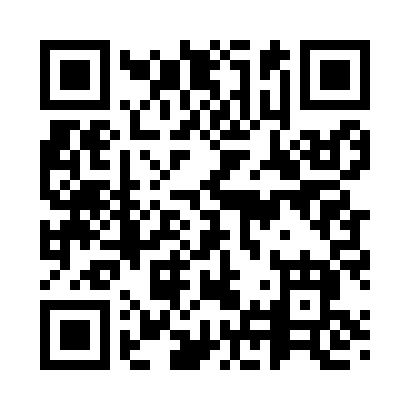 Prayer times for Riebeling, Montana, USAMon 1 Jul 2024 - Wed 31 Jul 2024High Latitude Method: Angle Based RulePrayer Calculation Method: Islamic Society of North AmericaAsar Calculation Method: ShafiPrayer times provided by https://www.salahtimes.comDateDayFajrSunriseDhuhrAsrMaghribIsha1Mon3:345:361:335:469:2911:312Tue3:355:361:335:469:2911:313Wed3:355:371:335:479:2911:314Thu3:355:381:335:479:2811:315Fri3:365:391:335:479:2811:316Sat3:365:391:345:479:2711:307Sun3:375:401:345:469:2711:308Mon3:375:411:345:469:2611:309Tue3:385:421:345:469:2611:3010Wed3:385:431:345:469:2511:2911Thu3:405:441:345:469:2411:2812Fri3:415:451:345:469:2411:2713Sat3:435:461:345:469:2311:2514Sun3:455:471:355:469:2211:2415Mon3:475:481:355:459:2111:2216Tue3:485:491:355:459:2011:2017Wed3:505:501:355:459:2011:1918Thu3:525:511:355:459:1911:1719Fri3:545:521:355:449:1811:1520Sat3:565:531:355:449:1711:1321Sun3:585:541:355:449:1611:1122Mon4:005:551:355:439:1411:1023Tue4:025:561:355:439:1311:0824Wed4:045:581:355:439:1211:0625Thu4:065:591:355:429:1111:0426Fri4:086:001:355:429:1011:0227Sat4:106:011:355:419:0911:0028Sun4:126:021:355:419:0710:5829Mon4:146:041:355:409:0610:5630Tue4:166:051:355:409:0510:5331Wed4:186:061:355:399:0310:51